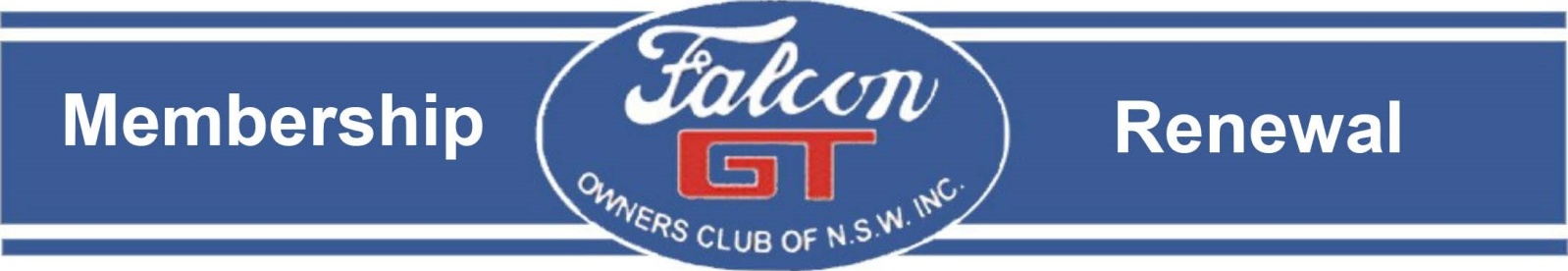 PLEASE FILL OUT AND POST TO P.O. BOX 301, NORHTMEAD, N.S.W. 2152Name: __________________________________________Address: ________________________________________Postcode: _______________________________________Email: ___________________________________________Current Membership Number: _______________________Suburb: _________________________________________Best Phone Contact: _______________________________Please select an option below for your Bi-monthly magazine:Posted Magazine (Extra $15.00 Per Year):			 	Emailed Copy of Club Magazine (Free):	               	Membership renewal fee is $60.00, or $75.00 for a posted bi-monthly hardcopy of our club magazine.Please make your cheque payable to "Falcon GT Owners Club of NSW Inc."If you prefer you can make a direct deposit to the Club's account at Westpac Mortdale, BSB: 032167, ACC: 204319.If you are paying in person, cash is accepted, or we have an EFTPOS terminal is you wish to pay via card.Please post or hand this form to a committee member regardless of how you decide to pay your membership.RENEWALS ARE DUE BY 30TH JUNE. DON'T LOSE YOUR MEMBERSHIP NUMBER - RENEW NOW!!